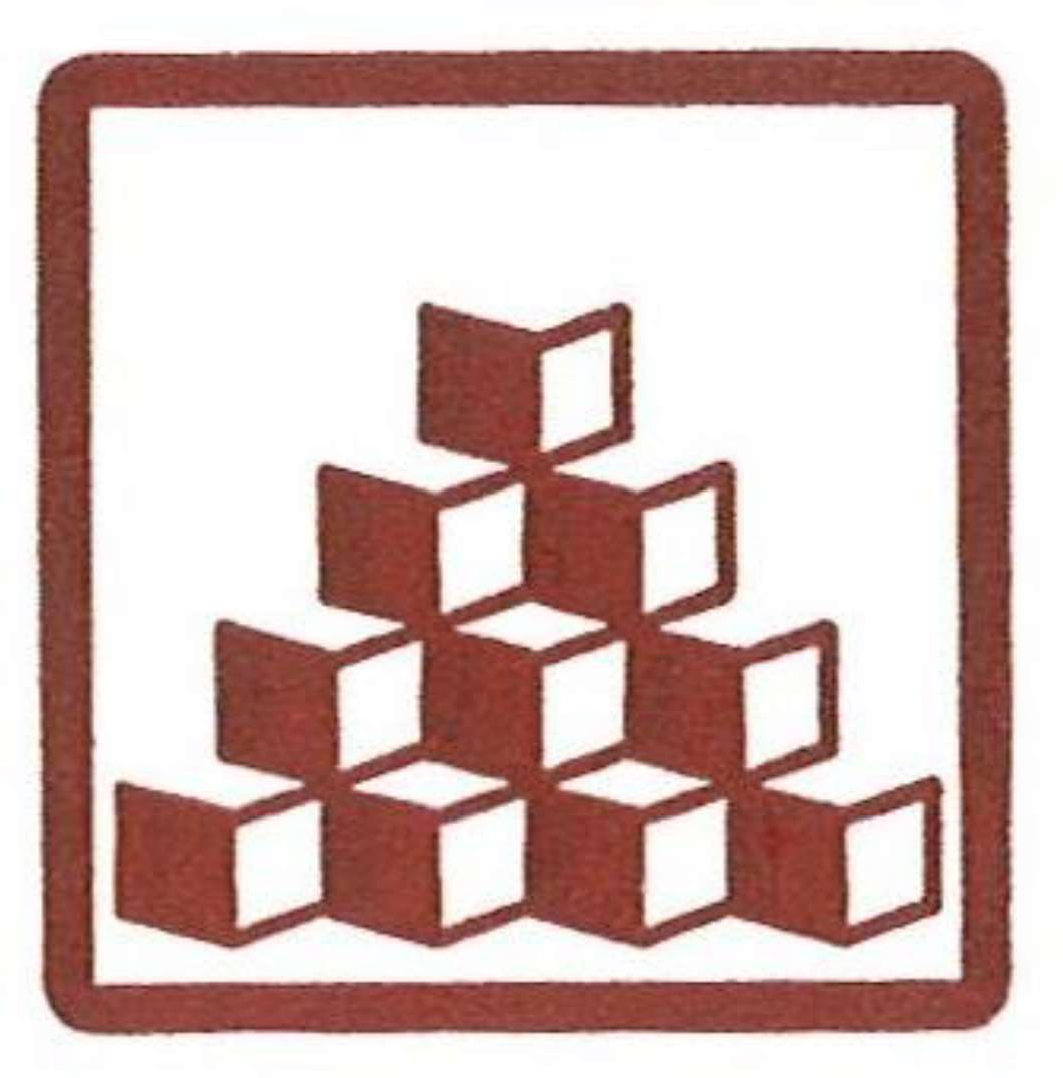 PADRON, MORALES Y ASOCIADOSAUDITORES, S.L.INFORME DE REVISIÓN DE CUENTA JUSTIFICATIVA DE SUBVENCIONESAPARTADO 1. Normativa y responsabilidad del auditor.La responsabilidad del auditor se circunscribe a realizar su trabajo de acuerdo con la normativa vigente, y en particular de conformidad con la Orden Ministerial EHA/1434/2007, de 17 de mayo, por la que se aprueba la norma de actuación de los auditores de cuentas en la realización de los trabajos de revisión de cuentas justificativas de subvenciones, en el ámbito del sector público estatal, previsto en el artículo 74 del Reglamento de la Ley 38/2003, de 17 de noviembre, General de Subvenciones, aprobado mediante Real Decreto 887/2006, de 21 de julio (BOE n.º 125, de 25/05/07), y con la Sección Tercera del Capítulo IV del Decreto 36/2009, de 31 de marzo, por el que se establece el régimen general de subvenciones de la Comunidad Autónoma de Canarias.Así como, se ha seguido la Recomendación de la Unión Europea de 16 de mayo de 2002 sobre "Independencia de los auditores de cuentas en la UE" (2002/590/CE).La entidad auditora está inscrita en el Registro Oficial de Auditores de Cuentas (ROAC) del Instituto de Contabilidad y Auditoría de Cuentas. El Auditor de Cuentas está sometido a la potestad sancionadora del Instituto de Contabilidad y Auditoría de Cuentas conforme al régimen sancionador establecido en la Ley 19/1988, de 12 de julio, de Auditoría de Cuentas, sin perjuicio de la responsabilidad civil ante el beneficiario de la subvención en el ámbito de su relación contractual privada, de la responsabilidad penal del Auditor en caso de falsedades documentales o delitos contra la Hacienda Pública por fraude en subvenciones de la Ley Orgánica 10/1995, de 23 de noviembre, del Código Penal.El Auditor de Cuentas no tiene ninguna clase de vinculación mercantil (tal como socio, administrador o apoderado) o laboral con empresas intermediarias con las que ha contratado el beneficiario ni tiene una relación laboral por cuenta ajena con el beneficiario, así como no ha incurrido en ninguna de las causas de incompatibilidad establecidas en la Ley de Auditoría de Cuentas cumpliendo los requisitos de independencia del Código de ética para los contables profesionales.Normativa específica:Decreto 2023-0040 de 27 de enero de 2023 por el que el Sr. Presidente del Instituto Insular de Deportes de Gran Canaria concede una subvención nominativa a CLUB BALONMANO REMUDAS ISLA DE GRAN CANARIA yaprueba las bases reguladoras por las que se regirá la subvención para cubrir los gastos de gestión en que incurra el Club durante la temporada 2022/2023.Normativa estatal:Ley 38/2003, de 17 de noviembre, General de Subvenciones (BOE de 18.11.03).Real Decreto 887/2006, de 21 de julio, por el que se aprueba el Reglamento de la Ley 38/2003, de 17 de noviembre, General de Subvenciones (BOE de 25.7.06).Ley 39/2015, de 1 de octubre, del Procedimiento Administrativo Común de las Administraciones Públicas.Orden Ministerial EHA/1434/2007, de 17 de mayo, por la que se aprueba la norma de actuación de los auditores de cuentas en la realización de los trabajos de revisión de cuentas justificativas de subvenciones, en el ámbito del sector público estatal, previsto en el artículo 74 del Reglamento de la Ley 38/2003, de 17 de noviembre, General de Subvenciones, aprobado mediante Real Decreto 887/2006, de 21 de julio (BOE nº 125, de 25/05/07), y con la Sección Tercera del Capítulo IV del Decreto 36/2009, de 31 de marzo, por el que se establece el régimen general de subvenciones de la Comunidad Autónoma de Canarias.Normativa autonómica:En todo aquello en que no se oponga a los preceptos con carácter de normativa básica de la Ley 38/2003 y el Real Decreto 887/2006, serán de aplicación:Ley 11/2006, de 11 de diciembre, de la Hacienda Pública Canaria.Decreto 36/2009, de 31 de marzo, por el que se establece el régimen de subvenciones de la Comunidad Autónoma de Canarias, modificado por el Decreto 2/2015 (BOC n.º 26, de 9.2.15).Resto de normativa que pudiera afectar a las ayudas públicas.APARTADO 2. Información sobre el beneficiario y la actividad subvencionada.La beneficiaria, es la entidad CLUB BALONMANO REMUDAS ISLA DE GRAN CANARIA.Actúa en representación de la entidad D. Antonio Jesús Moreno González en calidad de presidente.La entidad CLUB BALONMANO REMUDAS ISLA DE GRAN CANARIA seencuentra ubicada en la calle Mesonero Romano, s/n, Pabellón Insular Antonio Moreno, CP 35.213 Telde Gran CanariaEl objeto de la subvención es la de financiar gastos de gestión del equipo durante la temporada 2022/2023, con número de expediente 18560/341/480010023.Se verifica que el importe concedido asciende a 400.000,00 euros.A la fecha de emisión del presente informe la entidad ha cobrado por anticipado la totalidad de la subvención de 400.000,00 euros con fecha 31 de enero de 2023.APARTADO 3. Datos de la operación objeto de control.La subvención objeto de comprobación ha sido concedida a la CLUB BALONMANO REMUDAS ISLA DE GRAN CANARIA, con cargo a la aplicación presupuestaria: 18560/341/480010023 para los gastos de gestión del Equipo. El importe aprobado de la subvención es de 400.000,00 euros que representa el 38,42% sobre un presupuesto total de gastos de 1.041.000,00 euros presentadopreviamente al órgano concedente y que corresponde a la suma de los que siguen: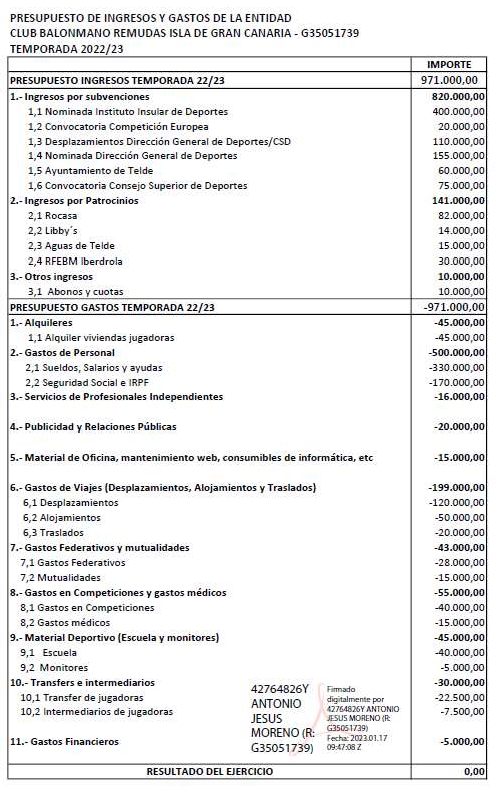 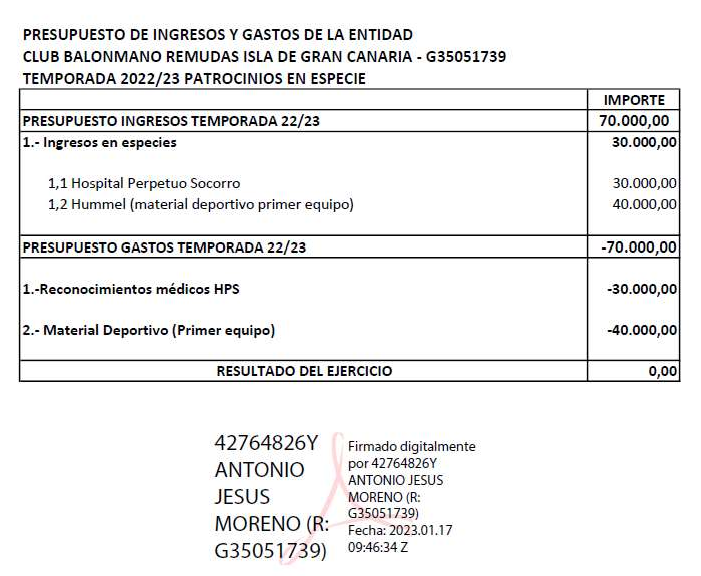 Con posterioridad al desarrollo del evento objeto de la Subvención la beneficiaria ha incurrido en un importe total de gastos de 955.973,82 euros que representa el 91,08% del gasto presupuesto y que supone una desviación negativa de 85.026,18 euros.Órgano Gestor: en este sentido, se destaca que el proyecto se encuentra en el ámbito competencial del Cabildo Insular de Gran Canaria - Instituto Insular de DeportesAplicación presupuestaria:De acuerdo a la Base reguladora Sexta, en lo relativo a la compatibilidad con otras subvenciones e ingresos.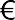 1.- La presente subvención será incompatible con las siguientes subvenciones de lnstituto Insular e Deportes de Gran Canaria, durante el año 2023.Convocatoria de subvenciones para sufragar gastos soportados por los clubes deportivos en la isla de Gran Canaria en su participación en competiciones oficiales de promoción deportivas de las modalidades diferentes al fútbol, o de denominación similar, convocatoria de 2023.Convocatoria de subvenciones a clubes de Gran Canaria que hayan competido en campeonato de ámbito nacional de la temporada 2022/2023.Convocatoria de subvenciones a clubes de máxima categoría en su modalidad deportiva que hayan competido en Europa en la temporada 2022/2023 (sólo la primera ronda), podrán acceder a esta convocatoria si pasan a la segunda ronda.Convocatoria de subvenciones de eventos deportivos de interés insular 2023.2.- Las subvenciones concedidas por el Excmo. Cabildo de Gran Canaria son, con carácter general y sin perjuicio de lo que se señale en la convocatoria o la resolución, compatibles con cualquier otra ayuda o subvención que el beneficiario pueda percibir de otros entes o Administraciones Públicas. El beneficiario deberá comunicar al órgano concedente la obtención de otras subvenciones, ayudas, ingresos o recursos que financien las actividades subvencionadas. Esta comunicación deberá efectuarse tan pronto como se conozca y en todo caso, con anterioridad a la justificación de la aplicación dada a los fondos percibidos.3. En el ámbito de la Corporación Insular, no podrán otorgarse dos o más subvenciones destinadas a financiar la misma actuación dada a los fondos percibidos.4.- El importe de las subvenciones en ningún caso podrá ser de tal cuantía que, aisladamente o en concurrencia con otras subvenciones, ayudas, ingresos o recursos, supere el coste de la actividad subvencionada. La obtención concurrente de otras aportaciones, fuera de los casos permitidos en las normas reguladoras, podrá dar lugar a la modificación de la resolución de concesión, sin perjuicio de la obligación de reintegro y las responsabilidades que pudiesen generar.5.- Toda alteración de las condiciones tenidas en cuenta para la concesión de la subvención, y en todo caso la obtención de otras aportaciones no previstas en el presupuesto presentado por el beneficiario podrá dar lugar a la modificación de la resolución de la concesión, excepto en el supuesto previsto en la base anterior sobre la modificación del porcentaje subvencionado.APARTADO 4. Objetivos y alcance de la verificaciónEn el desarrollo del trabajo de revisión y la emisión del presente informe se han aplicado las normas técnicas de auditoría establecidas por el Instituto de Contabilidad y Auditoría de Cuentas, los principios y normas de contabilidad generalmente aceptados, y en concreto los objetivos y el alcance de nuestro trabajo corresponde al exigido en la base 9ª. 2. b) que indica que el auditor de cuentas llevará a cabo la revisión de la cuenta justificativa con el alcance establecido en la Orden EHA/1434/2007, de 17 de mayo, por la que se aprueba la norma de actuación de los auditores de cuentas en la realización de los trabajos de revisión de cuentas justificativas de subvenciones, a razón del objeto de la subvención concedida y de las Bases reguladoras de su concesiónAsimismo, se ha aplicado el Decreto 2023-0040 de 27 de enero de 2023, por el que se aprueban las bases reguladoras de la concesión de la subvención nominativa a favor de la entidad CLUB BALONMANO REMUDAS ISLA DE GRAN CANARIA para financiar gastos de gestión en que incurra el Club durante la temporada 2022/2023, o la Ley 38/2003, de 17 de noviembre, General deSubvenciones, y su Reglamento de desarrollo, aprobado por Real Decreto 887/2006, de 21 de julio, y el Decreto 36/2009, de 31 de marzo, por el que se establece el régimen general de subvenciones de la Comunidad Autónoma de Canarias, y otra normativa definida en el punto 1 del presente informe.Al respecto de la cuenta justificativa objeto de revisión, que se acompaña como Anexo I al presente informe, informamos que es responsabilidad de la entidad beneficiaria de la subvención en lo que respecta a su preparación y presentación.La revisión de los datos incluidos en la memoria económica que figura en el Anexo II alcanza la totalidad de los gastos incurridos en la realización de la actividad subvencionada.APARTADO 5. Resultado de la verificaciónEn este apartado mostraremos el resultado de la comprobación de los puntos mencionados en el apartado anterior sobre los objetivos y alcance de la verificación.Se verifica en este sentido que los gastos, objeto de la subvención, corresponden a los fines para los que se le concedió, recogidos dentro de las actuaciones subvencionablesLos gastos han consistido en los gastos en que incurra el Club durante la temporada 2022/2023El detalle del gasto objeto de ayuda es la siguiente:Según el Decreto 2023-0040 de 27 de enero de 2023, se conceden 400.000,00 euros siendo el importe según presupuesto a subvencionar de 1.041.000,00 euros, que representa un 38,42%, pudiendo resultar modificado dicho porcentaje como resultado de reajuste de la subvención concedida tras la justificación de la misma, sin necesidad de nueva resolución administrativa, y dando estricto cumplimiento a la Base reguladora sexta.Una vez celebrado el evento, el importe total de los gastos incurridos para la realización del evento asciende a 955.973,82 euros y la desviación negativa de la aplicación del gasto total es de 85.026,18 euros.El resumen del gasto incurrido una vez celebrado el evento es el que sigue:Según las bases reguladoras, que establecen que si el importe de un gasto subvencionable es igual o superior a 15.000 euros el beneficiario deberá solicitar como mínimo tres ofertas de diferentes proveedores.El beneficiario declara que no existe vínculo alguno con los proveedores de bienes o prestadores de servicios y que se ha realizado la contratación en condiciones normales de mercado.Informamos que hemos podido comprobar que la información económica contenida en la Memoria que figura en el Anexo II está soportada por una relación clasificada con arreglo a los modelos normalizados de los gastos e inversiones de la actividad subvencionada, con identificación del acreedor y del documento, su importe, fecha de emisión y fecha de pago.En este sentido nos remitimos al Anexo I, relación de justificantes de gastos e inversión.Asimismo, se informa que la ayuda pública no supera el importe de los desembolsos efectivamente realizados por el beneficiario que ascienden a 955.973,82 euros.Comprensión de las obligaciones impuestas a la Entidad en la normativa reguladora de la subvención, así como en la convocatoria y resolución de concesión y en cuanta documentación que establezca las obligaciones impuestas al beneficiario de la misma.Hemos revisado las obligaciones aceptadas por el beneficiario en las bases reguladora tercera del Decreto 2023-0040 de 27 de enero de 2023, que se describen a continuación:Cumplir con las condiciones y obligaciones que se contienen en esta Resolución, sin ninguna alteración o modificación, salvo autorización expresa del Instituto Insular de Deportes de Gran Canaria, así como en la Ley 38/2003, de 17 de noviembre, General de Subvenciones y en el Reglamento 887/2006 de 21 de julio de 2006 de la Ley General de Subvenciones y demás disposiciones que la desarrollen.Someterse a las actuaciones de comprobación que, en relación con la subvención concedida, se practiquen por los órganos competentes, aportando todos los documentos complementarios que se consideren necesarios.Comunicar las alteraciones que se produzcan en las circunstancias y requisitos tenidos en cuenta para la concesión de la subvención.4.- Participar a su propio cargo y exclusiva responsabilidad, en las competiciones oficiales de la temporada 2022/23.5.- Acreditar la ejecución de las actividades expresadas con definición de lo realizado, en las condiciones que establezca el Instituto Insular de Deportes de Gran Canaria, y justificación del cumplimiento de las demás condiciones establecidas en la presente resolución.Dar la adecuada publicidad de la colaboración del Instituto Insular de Deportes y del Cabildo Insular de Gran Canaria en la financiación de la actividad (todas las competiciones y actos públicos) ejecutada objeto de la subvención mediante la inclusión del modelo oficial del escudo y denominación de ambos organismos en el equipaje de competición y otras medidas análogas, según lo previsto en el artículo 18.4 de la LGS y el art.31.1 RLGS. Si la actividad disfrutara de otras fuentes de financiación, los medios de difusión de la subvención concedida, así como su relevancia deberán ser análogos a los empleados respecto a estas otras fuentes de financiación.Asimismo la proporcionalidad de exhibición del logotipo del IID deberá ser acorde a la entidad perceptora o de proporcionalidad adecuada de tamaño con respecto al resto de ayudas públicas.Se tendrá que insertar en los siguientes soportes.En todos los soportes publicitarios fijos y/o rotativos de la instalación donde juegue el perceptor como local. Las fijas a pie de campo y, en las rotativas la inserción deberás ser proporcional al tamaño con respecto al resto de ayudas públicas. Asimismo, en los paneles de rueda de prensa, roll ups, etc.En todos los soportes de las redes sociales que la entidad subvencionable utilice para comunicar su actividad, así como en la papelería, cartelería y resto de soportes que utilicen.Con respecto a los metros cuadrados que serán de utilización para la inserción de publicidad de este organismo, la misma deberá ser equivalente al porcentaje de financiación del gasto global que aparecerá en las bases reguladoras de la subvención. Es decir, si existen 200 metros cuadrados de espacio publicitario en la instalación y el porcentaje de financiación de gastos es del 40%, de destinarán 80 metros cuadrados para la publicidad del IID (200*40%).Organizar al comienzo de cada temporada un acto de presentación de la actividad de la entidad en el lugar señalado para ello por el Instituto Insular de Deportes de Gran Canaria, con participación del representante que dicho organismo designe.Facilitar al Instituto Insular de Deportes de Gran Canaria los calendarios de competición de la temporada, los presupuestos y programa deportivo de la temporada y cuanta información le sea requerida.Someterse expresamente a la presente resolución y a la interpretación que del mismo haga el Instituto Insular de Deportes de Gran Canaria, sin perjuicio de los derechos contenidos en el artículo 13 de la Ley 39/15 y de los recursos que estimen procedentes de conformidad con el artículo 112 de dicha Ley.Los responsables de la entidad manifiestan de forma expresa haber comprendido sus obligaciones como beneficiarios de la subvención, así como su cumplimiento en todos los aspectos descritos en las bases regulatorias.Durante la aplicación de los procedimientos de auditoría desarrollados para la emisión del presente informe no hemos identificado incumplimientos de las obligaciones impuestas a la EntidadEl Anexo III, del presente informe contiene una memoria de actuación que describe las actividades desarrolladas durante la celebración del evento, así como los resultados obtenidos.A la fecha de emisión del presente informe la Entidad se encuentra al corriente de sus obligaciones frente a la Agencia Estatal de Administración Tributaria, y la Tesorería General de Seguridad Social, ambos mediante certificado de 19 de febrero de 2024 y certificado de inexistencia de datos frente a la Agencia Tributaria Canaria, de fecha 4 de marzo de 2024.Verificación de la cuenta justificativa aportada por La Entidad al objeto de comprobar que la misma contiene todos los elementos señalados en el 74 del Reglamento de la Ley de Subvenciones y, en especial, los establecidos en las bases reguladoras de la subvención y en la convocatoria que requieren la inclusión de una memoria económica justificativa del coste total de la actividad subvencionada, que contendrá:Las facturas originales pagadas, o documentos de valor probatorio equivalente en el tráfico mercantil o con eficacia administrativa incorporados en la relación a que se hace referencia en el apartado anterior, acreditativas de los gastos realizados en la realización de la actividad o conducta objeto de subvención, que se ajustarán a lo establecido en el artículo 30.3 de la Ley 38/2003, General de Subvenciones. Dichas facturas deberán describir las distintas unidades de obra o elementos que las integran, y deberán estar ajustadas a lo dispuesto en el Real Decreto 1.496/2003, de 28 de noviembre, por el que se aprueba el Reglamento por el que se regulan las obligaciones de facturación.En el desarrollo de nuestro trabajo de revisión de la cuenta justificativa de gastos que figura en el Anexo I del presente informe no hemos identificado excepciones en el cumplimiento de las condiciones, salvo por:El Anexo IV contiene una relación de partidas por importe de 25.958,75 euros, en concepto de Transfer de jugadoras que están soportados con comunicaciones o recibos que no cumplen con el reglamento de facturación, si bien son pagadas por transferencia bancaria.Comprobación de que la cuenta justificativa ha sido suscrita por una persona con poderes suficientes para ello.Hemos comprobado que la cuenta justificativa ha sido suscrita por el presidente de la entidad y dispone de poderes suficientes para ello.Comprobación si las cuentas anuales de los ejercicios 2022 y 2023 de la Entidad han sido auditadas y en su caso, identificación de los auditores.La Entidad no ha presentado las cuentas de 2023, estando en el plazo permitido para ello. Hemos verificado las cuentas anuales de la Entidad del 2022 las cuales no han sido auditadas a pesar de que supera los límites establecidos para ello.De acuerdo a lo establecido en la disposición adicional primera, apartado 1.e), de la Ley 22/2015, de 20 de julio, las entidades, cualquiera que sea su naturaleza jurídica y siempre que deban formular cuentas anuales conforme al marco normativo de información financiera que le sea aplicable, que durante un ejercicio social hubiesen recibido subvenciones o ayudas con cargo a los presupuestos de las Administraciones Públicaso a fondos de la UE, por un  estarán obligadas a someter a auditoría las cuentas anuales correspondientes a dicho ejercicio y a los ejercicios en que se realicen las operaciones o ejecuten las inversiones correspondientes a las citadas subvenciones o ayudas.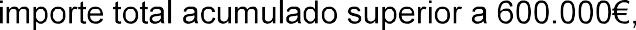 Análisis de la concordancia entre la información contenida en la memoria de actuación y los documentos aportados para la revisión de la justificación económica.Hemos verificado la concordancia razonable de los hechos descritos en la memoria de actuación y el resto de los documentos aportados para la revisión de la justificación económica.Comprobación de que la información contenida en la memoria económica abreviada está soportada por una relación clasificada de los gastos e inversiones de la actividad subvencionada, con identificación del acreedor y del documento justificativo correspondiente, su importe, fecha de emisión y fecha de pago.La información económica abreviada que figura en el Anexo II, ha sido desarrollada de acuerdo al contenido mínimo descrito en el artículo 74.5 del Reglamento de la Ley General de Subvenciones.Hemos verificado su coincidencia con la cuenta justificativa de gastos presente en el Anexo I.Verificación de que la Entidad dispone de documentos originales acreditativos de los gastos justificados incluidos en la relación citada en el párrafo f) anterior y de su pago así como que dichos documentos han sido reflejados en los registros contables.Hemos verificado la concordancia entre la cuenta justificativa y los registros contables.Verificamos que la Entidad dispone de documentos acreditativos de los gastos y/o hemos validado la totalidad de la documentación aportada.Comprobación que los gastos incluidos en la relación son considerados gastos subvencionables, conforme a lo dispuesto en el art. 31 de la Ley General de Subvenciones.Como parte de nuestro trabajo de revisión hemos comprobado que los gastos incluidos en la relación son consideramos gastos subvencionables de acuerdo con lo dispuesto en el art. 31 de la Ley General de Subvenciones, excepto por lo indicado en el Apartado 5.b) anterior que indica que:El Anexo IV contiene una relación de partidas por importe de 25.958,75 euros, en concepto de Transfer de jugadoras que están soportados con comunicaciones o recibos que no cumplen con el reglamento de facturación, si bien son pagadas por transferencia bancaria.Comprobación de que la cuantía de costes indirectos imputados por la Entidad según lo establecido en el art. 83 del Reglamento de la Ley de Subvenciones, no supera la que resulta de aplicar al coste total un 5%.Los gastos incluidos que forman parte de la cuenta justificativa no contienen gastos indirectos que superen en su conjunto el 5% de la cantidad subvencionada.Comprobación de que la Entidad dispone de ofertas de diferentes proveedores de conformidad con lo establecido en el art. 31.3 de la Ley General de Subvenciones.Hemos verificado que los gastos incluidos en la cuenta justificativa no superan el límite de 15.000 euros a que se refiere el artículo 31.3 de la LGS, salvo por:El Anexo V contiene una relación de gastos por importe de 280.364,24 euros formada por aquellos proveedores que no disponen de presupuestos alternativos, siendo el importe individualizado de cada uno como sigue:En el caso de la Federación Canaria de Balonmano y de la Real Federación Española de Balonmano, por importe de 22.902,50 y 27.185,00 euros respectivamente, no existe alternativa válida de ejecución.La sociedad Hummel Ibéria Sport & Fashion, presta sus servicios, en concepto de equipamientos deportivos por valor de 49.560,21 euros. Se trata de una marca reconocida que históricamente ha suministrado los equipajes deportivos.En lo relativo a las agencias de Viajes,UNB Sorts & Incoming, S.L y Viajes Taratours, S.L. por importe de 36.165,44 y 144.551,09 euros, respectivamente, la Entidad manifiesta la dificultad de encontrar proveedores que presten el servicio al tiempo que permita retrasos en los pagos acordes a las dificultades de liquidez del Club.Verificación de la correcta clasificación de los gastos e inversiones en la memoria económica abreviada conforme a lo dispuesto en las bases reguladoras.Las partidas de gastos e ingresos están debidamente clasificadas en la memoria económica que figura en el Anexo II del presente informe de revisión de auditor.Solicitud a la Entidad de la correspondiente declaración de las actividades subcontratadas, con indicación de los subcontratistas e importes facturados con el objeto de verificar el cumplimiento de lo dispuesto en el art. 29 de la Ley General de Subvenciones en relación con las actividades subcontratadas y comprobación de la concordancia de dicha información con el resto de documentación utilizada para la ejecución del resto de procedimientos descritos.Como parte de nuestro procedimiento de encargo de la entidad hemos recibido una carta de manifestaciones que la declaración negativa de actividades subcontratadas, no obstante:El Anexo VI contiene una relación de partidas, en concepto de nóminas y ayudas a personal técnico por importe total de 42.420,00 euros correspondiente a personas vinculadas al club por ser miembros de la junta directiva o sus familiares directos.Comprobación de la coherencia entre los gastos e inversiones justificadas y la naturaleza de las actividades subvencionadas.Hemos comprobado bajo nuestro criterio profesional la correcta coherencia entre los gastos e inversiones justificados en la subvención y la naturaleza de la actividad subvencionada.Solicitud a la Entidad de la correspondiente declaración relativa a la financiación de la actividad subvencionada en la que se detallan las subvenciones, ayudas, ingresos o recursos para la financiación de la actividad subvencionada procedentes de cualesquiera Administraciones o entes públicos o privados, nacionales, de la Unión Europea o de organismos internacionales, con el objeto de determinar la posible incompatibilidad, y, en su caso, el exceso de financiación.Como parte de nuestros procedimientos de auditoría hemos recibido una carta de manifestaciones por parte del representante de la Entidad manifestando no haber recibido otros ingresos distintos de los descritos en la memoria económica que figuran en el Anexo II en concepto de subvenciones, ayudas, ingresos o recursos para la financiación de la actividad subvencionada procedentes de cualesquiera Administraciones o entes públicos o privados, nacionales, de la Unión Europea o de organismos internacionales, con el objeto de determinar la posible incompatibilidad, y, en su caso, el exceso de financiación y a tal fin comprobamos que no han superado el límite del 100% de la cuenta justificativa de gasto a efectos del posible reintegro.ñ) Comprobación de la carta de reintegro de remanentes al órgano concedente, así como los intereses derivados del mismo y la correspondiente anotación contable.La Entidad entiende por cumplidos todos los requisitos exigidos en las bases regulatorias y a la fecha de presentación del presente informe, no ha recibido notificación alguna que les indique reintegrar importe alguno.Obtención de una carta de manifestaciones de la Entidad, firmada por la persona que suscribió la cuenta justificativa.Como parte de nuestros procedimientos de auditoría hemos recibido por parte de la entidad una carta de manifestaciones debidamente firmada por el representante de la Entidad.El lugar de emplazamiento de los documentos acreditativos es: Entidad beneficiaria:Calle Mesonero Romano, s/n, Pabellón Insular Antonio Moreno, CP 35.213 Telde	Gran CanariaEntidad auditora:Calle Murga, número 9. 2º oficina 2, en el código postal 35003, dentro del término municipal de Las Palmas de Gran Canaria.Indicamos que se conserva la documentación e información relativa a las operaciones (documentación de trabajo de los auditores) durante el mismo plazo establecido para el beneficiario, esto es un plazo mínimo de cuatro años.Indicamos que ponemos a disposición la documentación a la que hace referencia el apartado anterior.APARTADO 6. Limitaciones al alcance.La beneficiaria nos ha proporcionado toda la documentación que le ha sido requerida, no existiendo limitación al alcance de auditoría, ni hemos encontrado impedimento alguno a la hora de llevar a cabo las tareas de revisión destacadas anteriormente en el alcance de nuestro.APARTADO 7. IncidenciasDurante la realización de nuestro trabajo de revisión no se han observado irregularidades, incumplimientos o incidencias a destacar, excepto por lo indicado en los Apartados 5. b), d) h), y j) anteriores que indican que:El Anexo IV contiene una relación de partidas por importe de 25.958,75 euros, en concepto de Transfer de jugadoras que están soportados con comunicaciones o recibos que no cumplen con el reglamento de facturación, si bien son pagadas por transferencia bancaria.El Anexo V contiene una relación de gastos por importe de 280.364,24 euros formada por aquellos proveedores que no disponen de presupuestos alternativos, siendo el importe individualizado de cada uno como sigue:- En el caso de la Federación Canaria de Balonmano y de la Real Federación Española de Balonmano, por importe de 22.902,50 y 27.185,00 euros respectivamente, no existe alternativa válida de ejecución.La sociedad Hummel Ibéria Sport & Fashion, presta sus servicios, en concepto de equipamientos deportivos por valor de 49.560,21 euros. Se trata de una marca reconocida que históricamente ha suministrado los equipajes deportivos.En lo relativo a las agencias de Viajes,UNB Sorts & Incoming, S.L y Viajes Taratours, S.L. por importe de 36.165,44 y 144.551,09 euros, respectivamente, la Entidad manifiesta la dificultad de encontrar proveedores que presten el servicio al tiempo que permita retrasos en los pagos acordes a las dificultades de liquidez del Club.El Anexo VI contiene una relación de partidas, en concepto de nóminas y ayudas a personal técnico por importe total de 42.420,00 euros correspondiente a personas vinculadas al club por ser miembros de la junta directiva o sus familiares directosLa Entidad no ha presentado las cuentas de 2023, estando en el plazo permitido para ello. Hemos verificado las cuentas anuales de la Entidad del 2022 las cuales no han sido auditadas a pesar de que supera los límites establecidos para ello.APARTADO 8. Análisis de los hechos con respecto a los procedimientos llevados a cabo.De la información destacada con anterioridad en cuanto a nuestro trabajo de revisión destacado en cada procedimiento, se puede observar que hemos podido verificar mediante análisis de los hechos el cumplimiento de todos los requisitos impuestos al beneficiario, y para tal conclusión, hemos aplicado los procedimientos establecidos para formarnos tal opinión, dando cumplimiento en nuestro trabajo de revisión a lo establecido en el Código de ética para contables profesionales de la IFAC, junto con la estricta observancia de las directrices recogidas en la Orden EHA/1434/2007, de 17 de mayo (BOE n.º 125, de 25.5.07), por la que se aprueba la Norma de Actuación de los Auditores de Cuentas en la realización de los trabajos de revisión de Cuentas Justificativas de Subvenciones, en el ámbito del Sector Público Estatal.APARTADO 9. ConclusionesEl auditor ha podido comprobar que todos los gastos solicitados por el beneficiario en su solicitud corresponden a los gastos subvencionables de acuerdo con el Anexo I, asimismo, se ha comprobado que son correctos ("exactitud"), que se han producido ("realidad"), y que se han abonado de conformidad con las estipulaciones de la convocatoria de subvenciones. El auditor declara expresamente que dichos gastos cumplen con las exigencias establecidas en la normativa, estatal y autonómica excepto por la mención descrita en el apartado 7 de incidencias.El Auditor ha comprobado la elegibilidad de todos los gastos con las estipulaciones correspondientes según lo establecido en Decreto 2023-0040 de 27 de enero de 2023, por el que se aprueban las bases reguladoras de la subvención.Informamos que la entidad beneficiaria ha facilitado cuanta información le ha solicitado el auditor para realizar el trabajo de revisión.Se comprueba que se ha justificado un importe del importe del proyecto probado, que asciende a 955.973,82 euros.La asignación de partidas a las subvenciones recibidas del Instituto Insular de Deportes y otros organismos es la que sigue: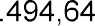 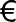 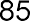 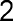 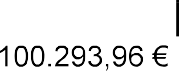 Como últimas consideraciones a destacar en el alcance de nuestro trabajo, se destaca a continuación lo siguiente: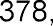 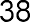 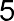 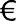 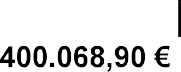 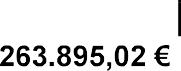 Concluimos que hemos verificado la naturaleza, cuantía y características de los gastos, y que se corresponden al fin para el que se concedió la subvención, de acuerdo con lo estipulado en la resolución de concesión y cumplen con la correspondiente normativa, por lo que son considerados subvencionables considerando excepto por la mención descrita en el apartado 7 de incidencias.Asimismo, se ha podido verificar que la beneficiaria conserva los justificantes originales, y que reúne los requisitos para la obtención de la ayuda, así comoque ha cumplido con la finalidad y condiciones impuestas con motivo de la concesión.Dado que este trabajo, por su naturaleza, no tiene la naturaleza de auditoría de cuentas ni se encuentra sometido al Real Decreto Legislativo 1/2011, de 1 de Julio del texto refundido de la Ley de Auditoría de Cuentas, no expresamos una opinión de auditoría en los términos previstos en la citada normativa.Si hubiéramos aplicado procedimientos adicionales o si hubiéramos realizado un trabajo de auditoría de cuentas de acuerdo con las normas de auditoría generalmente aceptadas en la normativa española, podría haber detectado otros asuntos de los que les habría informado debidamente.Nuestro informe se emite con la única finalidad indicada en este informe, para su información y no debe ser utilizado para ninguna otra finalidad o ser distribuido a otros terceros. Este informe se refiere únicamente a la información requerida por el Decreto 2023-0040 de 27 de enero de 2023, por el que se aprueban las bases reguladoras de la concesión de la subvención, y con el fin de su presentación en la justificación de dicha subvención por parte de la Entidad y no es extensible a ningún estado financiero de la misma.Destacamos, además, las siguientes conclusiones:Se ha cumplido el objetivo del proyecto objeto de ayuda, así como, los requisitos establecidos en las bases y en la convocatoria.Declaramos que existe una pista de auditoría adecuada de conformidad con lo establecido en la normativa de aplicación.Se han cumplido los criterios y procedimientos de selección de operaciones y de la normativa europea, nacional y autonómica de aplicación, según normativa especificada en el punto 1, en materia de contratación pública, subvenciones, ayudas de estado, medio ambiente, igualdad entre hombres y mujeres, información y comunicación y subvencionalidad del gasto.APARTADO 10. RecomendacionesDebido a que no se han encontrado limitaciones a nuestro alcance ni incidencias a destacar aparte de las descritas en el apartado 7 anterior, no se realizarán recomendaciones a efectuar por parte del beneficiario.De acuerdo con lo establecido, se ha de conservar los documentos justificativos de la aplicación de los fondos recibidos, incluidos los documentos electrónicos, en tanto puedan ser objeto de las actuaciones de comprobación y control durante un plazo de cuatro años.En ningún caso el cómputo del plazo señalado podrá ser inferior al de la prescripción en materia de subvenciones de cuatro años, consignado en el artículo 153.1 de la Ley 11/2006, de 11 de diciembre, de la Hacienda Pública Canaria.Recomendamos facilitar el acceso a dicha información a todo órgano de verificación y control al que están sujetos los proyectos.Informamos que la justificación realizada a través de auditoría no implica, bajo ningún concepto, la exoneración, respecto del beneficiario, del cumplimiento de la obligación de conservar toda la documentación contable que haga fe de cada uno de los gastos y pagos realizados.En prueba de lo cual firmo la presente, en Las Palmas de Gran Canaria, a 4 de marzo de 2024.PADRÓN, MORALES Y ASOCIADOS AUDITORES, S.L.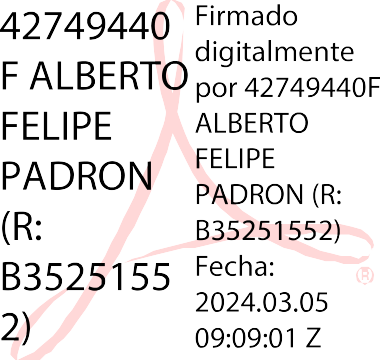 Alberto Felipe Padrón Rivas Nº ROAC: S-0657PRESUPUESTOPRESENTADO/ APROBADOGASTO JUSTIFICADODESVIACIÓNCUENTA JUSTIFICATIVA DEGASTOS1.041.000,00955.973,82-85.026,18IMPORTE CONCEDIDO400.000,00400.000,00-(%)38,42%48,79%-APLICACIÓN PRESUPUESTARIADENOMINACIÓNIMPORTE18560/341/480010023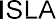 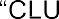 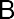 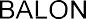 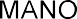 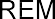 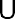 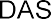 DE GRAN CANARIA-Ayuda a la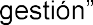 400.000,00ENTIDADCIFPROYECTOPRESUPUESTO APROBADOSUBVENCIÓN APROBADA%CLUB BALONMANO REMUDAS ISLA DE GRANCANARIAG-35.051,739Gastos de gestión del Club en la temporada 2022/20231.041.000,00400.000,0038,42%PRESUPUESTO PRESENTADO/ APROBADOGASTO JUSTIFICADODESVIACIÓNCUENTA JUSTIFICATIVA DE GASTOS1.041.000,00955.973,82-85.026,18IMPORTE CONCEDIDO400.000,00400.000,00-(%)38,42%41,59%-ProveedorImporteFEDERACIÓN CANARIA DE BALONMANO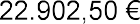 HUMMEL IBERICA SPORT & FASHION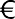 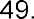 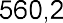 REAL FED. ESPAÑOLA DE BALONMANO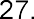 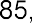 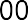 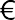 UNB SPORTS & INCOMING S.L.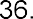 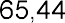 VIAJES TARATOURS S.L.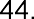 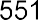 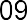 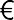 Total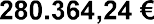 ProveedorImporteFEDERACIÓN CANARIA DE BALONMANO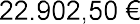 HUMMEL IBERICA SPORT & FASHION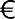 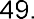 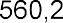 REAL FED. ESPAÑOLA DE BALONMANO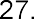 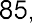 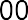 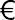 UNB SPORTS & INCOMING S.L.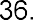 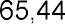 VIAJES TARATOURS S.L.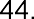 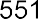 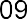 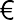 Total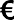 JUSTIFICADA ENIMPORTE(CON IGIC)CAMPUS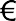 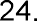 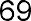 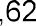 DGD D1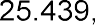 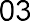 DGD D2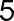 DGD D3DGD L1DGD L2DGD L3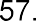 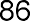 IIDNo asignadasTOTAL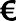 